Southfield Park Low Traffic Neighbourhood SchemeProject Update                                                                                	                      	 24 February 2021Dear ResidentLast year we wrote to you with our proposals to introduce a Low Traffic Neighbourhood (LTN) for Southfield Park. As we are starting the consultations on all the LTNs in Harrow, this letter is to update you on progress on the Southfield Park proposal.We know that Southfield Park has suffered from vehicular traffic using the residential street as a cut-through, which has got significantly worse over the years, causing environmental and road safety problems for residents. There were also concerns in the wider area about the levels of road traffic and speeding. Public engagement during Summer 2020 considered the introduction of an LTN to address these concerns and promote greater levels of walking and cycling.The LTN was implemented using an experimental traffic regulation order (ETRO) on 25 September 2020 for a six-month trial period. The scheme used planters to close Southfield Park at the junction with Pinner Road to vehicular traffic, preventing the area being used as a short cut for through traffic.The Council committed to engage with residents, ward councillors and key stakeholders including the emergency services throughout the trial period, carry out monthly reviews to understand the impact of the schemes and to make adjustments as required.We have listened to your feedback about the Southfield Park LTN and in November 2020 altered the scheme by covering the road signs and removing the planters to address concerns raised around traffic caused by roadworks and the impact of through traffic on Priory Way and Manor Way. We want any LTN to primarily benefit those residents living within the scheme. Due to the complexities of this particular scheme and the unintended impact on surrounding streets, specifically Manor Way and Priory Way, a decision has been taken by the Corporate Director for Community, in consultation with the portfolio holder for Environment and the Leader of the Council, to suspend the operation of the Southfield Park LTN. This means no fixed penalty notices will be issued for the scheme.We recognise how important any changes to the road network are to you, that is why we will consider new proposals to mitigate traffic pressures on the local area. We will write to you again in late spring/early summer to update you on progress.As you may be aware consultation results on the other LTNs in Harrow will be presented at a newly scheduled Traffic and Road Safety Advisory Panel (TARSAP) meeting on Thursday 22 April. The Southfield Park LTN scheme will not be considered at this meeting. We believe that LTNs have a place in Harrow and we are committed to creating schemes that work for our residents. You can view the consultations for the other Harrow LTN schemes at www.harrow.gov.uk/ltn. Thank you to everyone who has taken part in the engagement process so far.Yours sincerely, 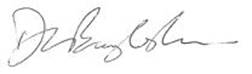 David EagleshamHead of Traffic, Highways & Asset Management